	EΠΙΜΕΛΗΤΗΡΙΑΚΟΣ  ΟΜΙΛΟΣ  ΑΝΑΠΤΥΞΗΣ  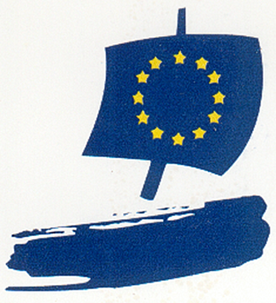             ΕΛΛΗΝΙΚΩΝ  ΝΗΣΙΩΝ – Ε.Ο.Α.Ε.Ν                          CHAMBERS GROUP FOR THE DEVELOPMENT             OF GREEK ISLES - Ε.Ο.Α.Ε.Ν1ος Πανελλήνιος Νησιωτικός Σχολικός Διαγωνισμόςμε τίτλο «ΠΑΜΕ ΛΙΜΑΝΙ»Περιγραφή του διαγωνισμούΣτόχος του διαγωνισμού είναι να εμφυσήσει στα παιδιά την αγάπη για το περιβάλλον γενικότερα και τις θάλασσες της χώρας, τον τρόπο με τον οποίο μπορεί αυτό να προστατευτεί, καθώς και στην διάδοση της ιδέας της ηλεκτροκίνησης στα σκάφη, στην εξέλιξη της τεχνολογίας μέσα από τα σχολεία, στο να δώσει έναυσμα στα νέα παιδιά για νέα επαγγέλματα, αλλά και στις τοπικές νησιωτικές οικονομίες τη δυνατότητα να φτιάξουν ένα διαφορετικό προφίλ παραγωγής, εκτός εκείνου των παραδοσιακών προϊόντων, των υπηρεσιών και του τουρισμού, όπως αυτό της κατασκευής και παραγωγής τεχνολογίας και τεχνογνωσίας για ηλεκτροκίνητα σκάφη, ένας τομέας που υστερούμε ως χώρα.Ο τρόπος με τον οποίο θα διεξαχθεί ο διαγωνισμός είναι ο κάτωθι:Στην πρώτη φάση του διαγωνισμού τα σχολεία θα δηλώνουν συμμετοχή συμπληρώνοντας την απαραίτητη διαδικτυακή δήλωση, στην οποία θα δηλώνουν επίσης τα ονόματα εκείνων των μαθητών που συγκροτούν την ομάδα, καθώς και τον ρόλο κάθε συμμετέχοντα, όπως για παράδειγμα ποιος θα είναι ο οδηγός του σκάφους, εκείνος που θα ασχοληθεί με την διαφήμιση, με την έρευνα αγοράς, με τα μηχανικά μέρη, ο ταμίας της ομάδας, ο λογιστής, ο ναυπηγός  κλπ.. Παράλληλα θα δηλώνεται και ο επιβλέπων καθηγητής τους. Οι μαθητές αυτοί θα συγκροτούν την virtual start-up εταιρεία τους, την οποία θα ονοματίζουν κατά την δήλωση συμμετοχής τους .Με το τέλος των δηλώσεων συμμετοχής θα λαμβάνουν ένα εκπαιδευτικό κιτ πάνω στο οποίο θα πρέπει να εκπαιδευτούν από τους αρμόδιους καθηγητές, δηλαδή κάθε σχολική ομάδα με εκείνον τον καθηγητή που έχουν δηλώσει ότι θα είναι ο εκπαιδευτικός, ο οποίος θα τους επιβλέπει (συμμετέχων σχολείο = 7 μαθητές + 1 επιβλέπων καθηγητής) .Παράλληλα με την παραλαβή του εκπαιδευτικού κιτ, από την ημερομηνία παραλαβής του θα ξεκινάει η δεύτερη φάση του διαγωνισμού, στην οποία η σχολική ομάδα του εκάστοτε σχολείου θα αρχίζει να περιγράφει την ιδέα της και που θέλει να εφαρμόσει και σε ποιον τομέα Ηλεκτροπρόωσης κάποιου σκάφους. Έτσι λοιπόν με την παραλαβή του σκάφους θα πρέπει να περάσουν με βάση τα υπάρχοντα μέλη της ομάδας, στην θεωρητική παραγωγή της ιδέας τους και πως θα μπορούσε αυτή να εφαρμοσθεί και για ποιο λόγο.
Πριν τα προημιτελικά και σε συγκεκριμένη ημερομηνία θα πρέπει να έχουν καταθέσει την ιδέα τους στην ιστοσελίδα του διαγωνισμού.Στην Τρίτη φάση του διαγωνισμού στα προημιτελικά, τα οποία θα διεξαχθούν στα γεωγραφικά όρια του κάθε επιμελητηρίου οι ομάδες θα διαγωνιστούν στις πρώτες 3 κατηγορίες που είναι η σύσταση της ομάδας , η πρωτοτυπία της ιδέας ή η αναγκαιότητα της ιδέας τους κλπ καθώς και στο σωστό μοντάρισμα του εκπαιδευτικού κιτ και των μερών που αποτελούν αυτό, όπως πχ η σωστή στεγανοποίηση του κλπ , και με βάση τα τεχνικά του χαρακτηριστικά σε σημεία όπως πόση ώρα λειτουργεί κλπ.Από αυτή τη φάση του διαγωνισμού θα προχωρήσει το 50% των συμμετεχόντων οι οποίοι πλέον θα πρέπει να προχωρήσουν στην τέταρτη φάση του διαγωνισμού που θα είναι η έρευνα αγοράς για την εύρεση του κοστολογίου για την πραγματοποίηση της ιδέας τους καθώς και στην πέμπτη, στην οποία θα πρέπει να περιγράψουν πλήρως πως θα μπορούσαν να πραγματοποιήσουν την ιδέα τους, δηλαδή μια virtual κατασκευή της ιδέας τους η οποία θα περιλαμβάνει, κοστολόγια, υλικά, εταιρείες από τις οποίες θα προμηθευόντουσαν υλικά, σκεπτικό επιλογής κλπ.Κατά τη διοργάνωση των ημιτελικών οι οποίοι θα διενεργηθούν στα γεωγραφικά όρια των περιφερειών των Επιμελητηρίων, οι συμμετέχοντες θα διαγωνισθούν και θα βαθμολογηθούν με βάση τους κανονισμούς του διαγωνισμού στην τέταρτη, πέμπτη και έκτη κατηγορία, με την έκτη κατηγορία να αναφέρεται στην παρουσίαση της ιδέας τους με τον καλύτερο και τον ομορφότερο τρόπο είτε πρόκειται για ένα απλό φυλλάδιο, είτε για μια παρουσίαση σε υπολογιστή είτε και για τα δύο μαζί είτε για όλα μαζί + ένα περίπτερο διαφήμισης της virtual εταιρείας τους. Από αυτή τη φάση θα προκύψουν οι 20 τελικοί νικητές, με βάση την παρουσίαση στη Γενική Συνέλευση της Καβάλας, οι οποίοι προκρίνονται για τα τελικά και είναι οι ομάδες που θα πάρουν το μεγάλο σκάφος με το οποίο θα τρέξουν στον τελικό .Στην τελευταία φάση του διαγωνισμού που θα πραγματοποιηθεί, δηλαδή στον τελικό, οι 20 τελικοί νικητές θα κληθούν να παρουσιάσουν το σκάφος που θα έχουν συναρμολογήσει και στο οποίο θα βαθμολογηθούν με βάση συγκεκριμένους κανόνες και εν συνεχεία  να οδηγήσουν το σκάφος το οποίο θα τους έχει αποσταλεί και θα έχουν συναρμολογήσει και θα βαθμολογηθούν και πάλι σε συγκεκριμένους κανονισμούς. Εκείνος που θα συγκεντρώσει την υψηλότερη βαθμολογία θα είναι και ο τελικός νικητής. 